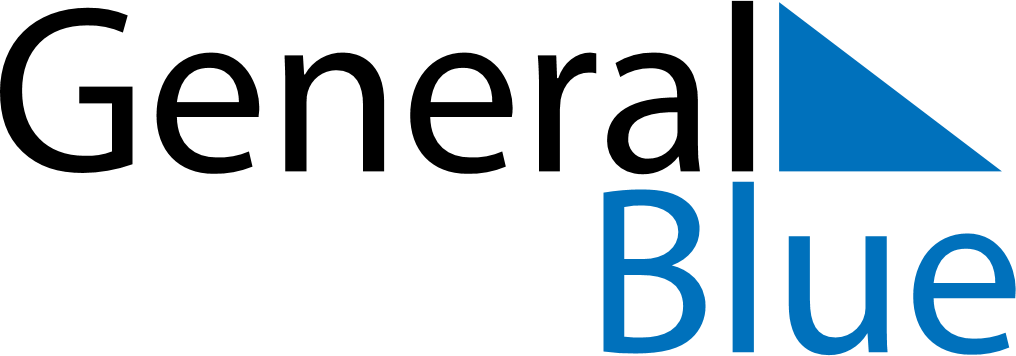 June 2026June 2026June 2026June 2026ChileChileChileSundayMondayTuesdayWednesdayThursdayFridayFridaySaturday1234556789101112121314151617181919202122232425262627Indigenous People’s Day282930Saints Peter and Paul